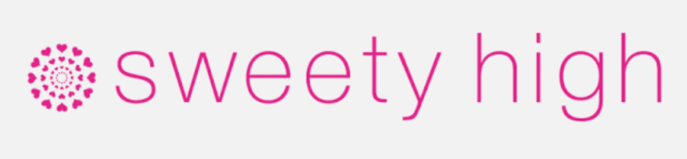 October 19, 2020Watch Here: https://www.youtube.com/watch?v=nI_bx_fkFgU&feature=youtu.be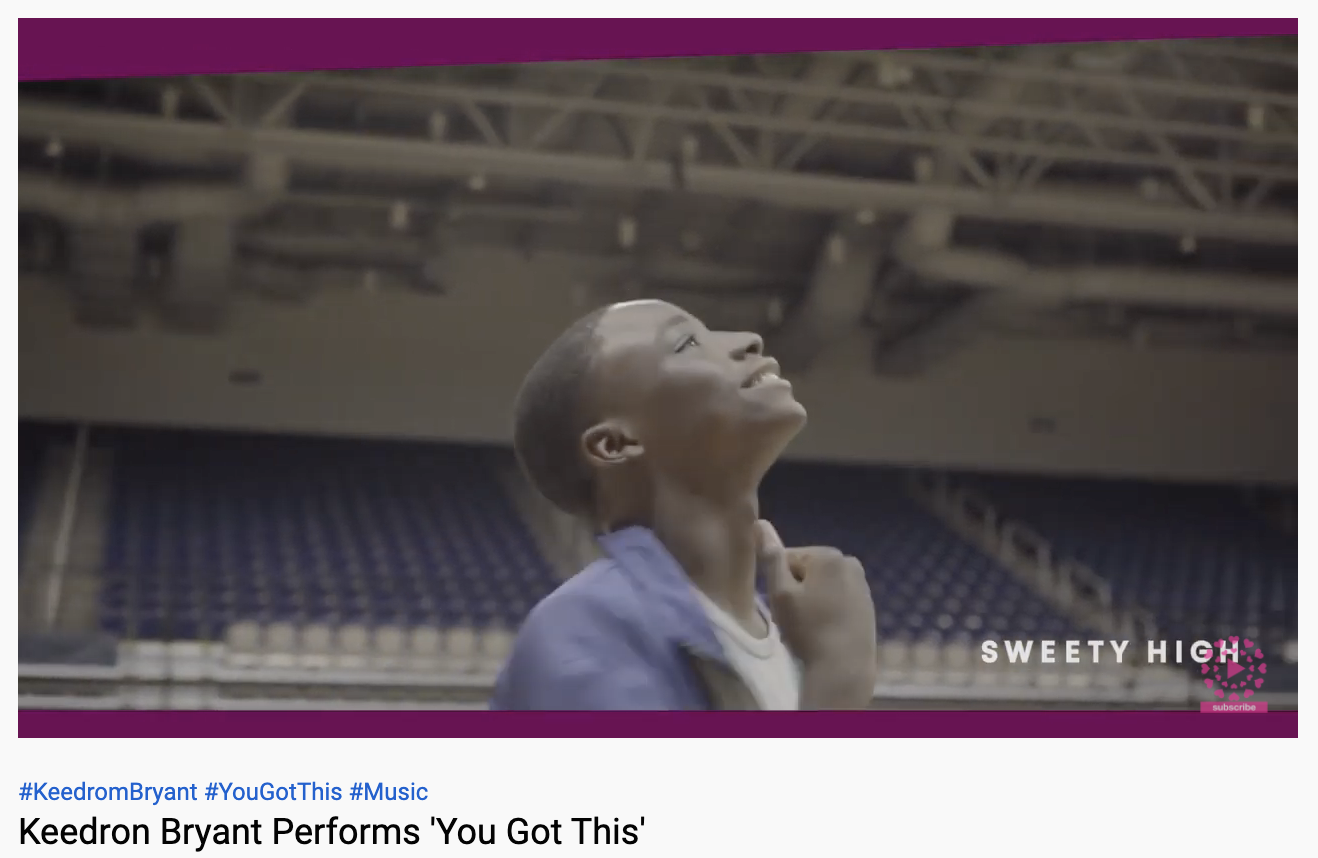 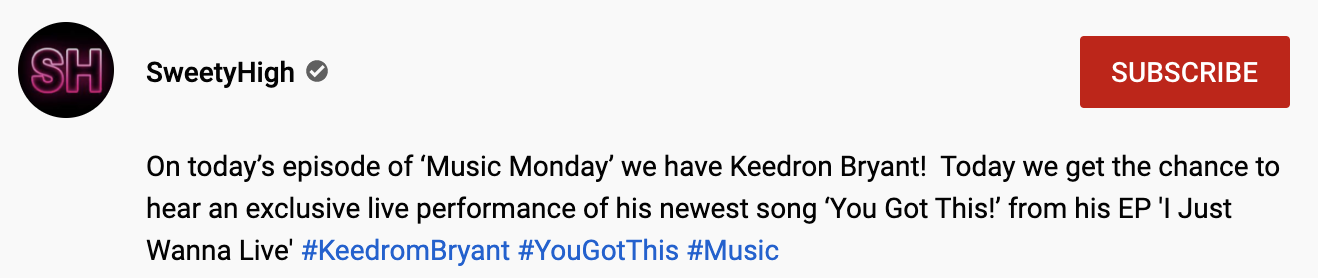 